Приложениек постановлению Администрациимуниципального образования"Город Архангельск"от 25.01.2019 № 103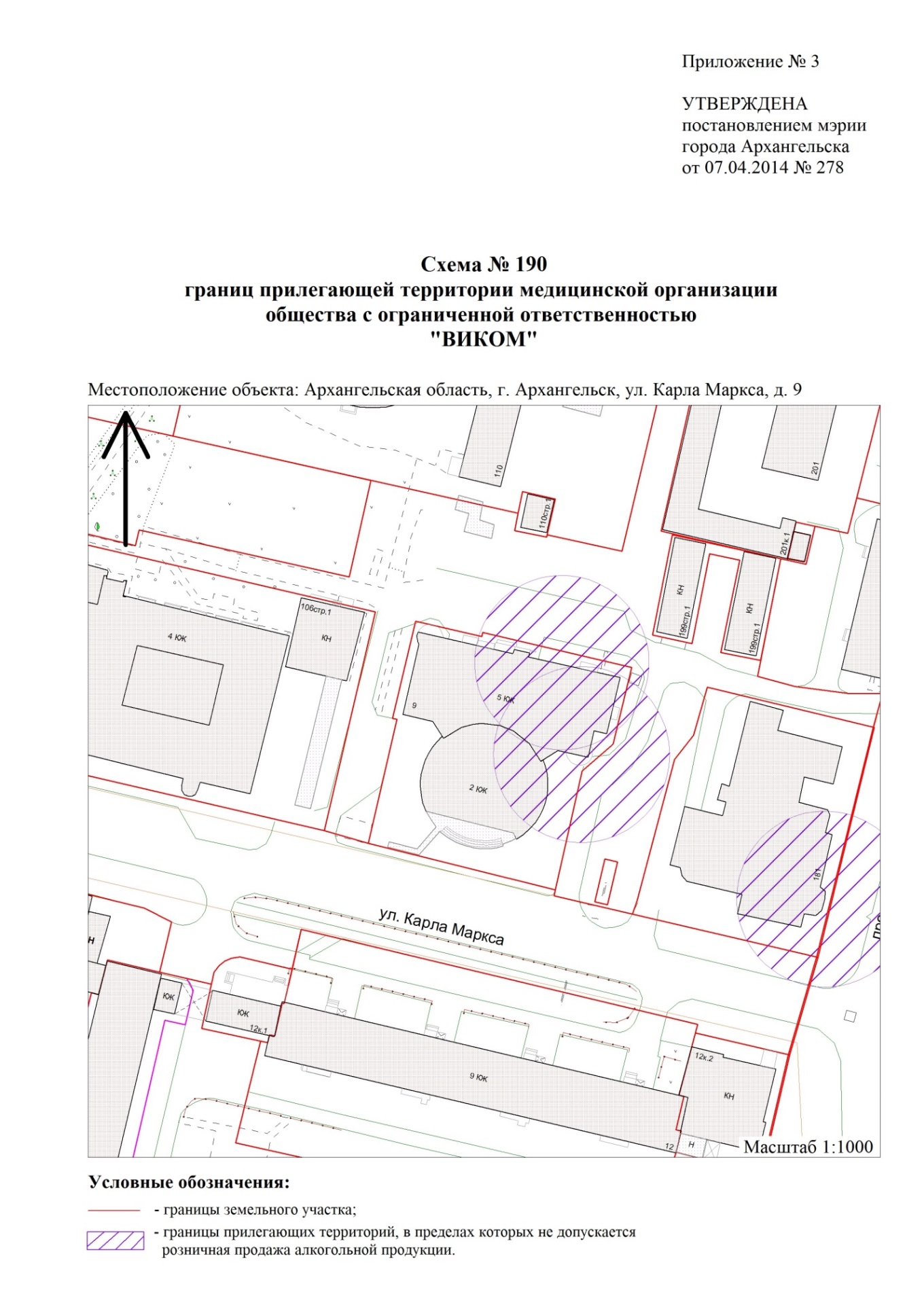                                                                                                 " ".__________